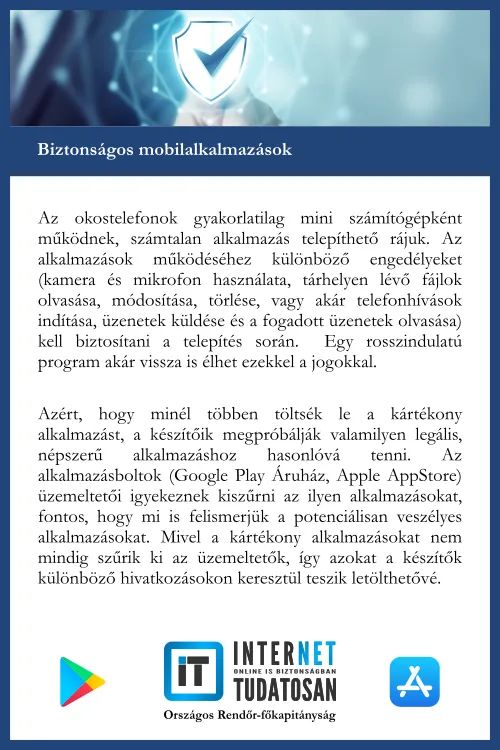 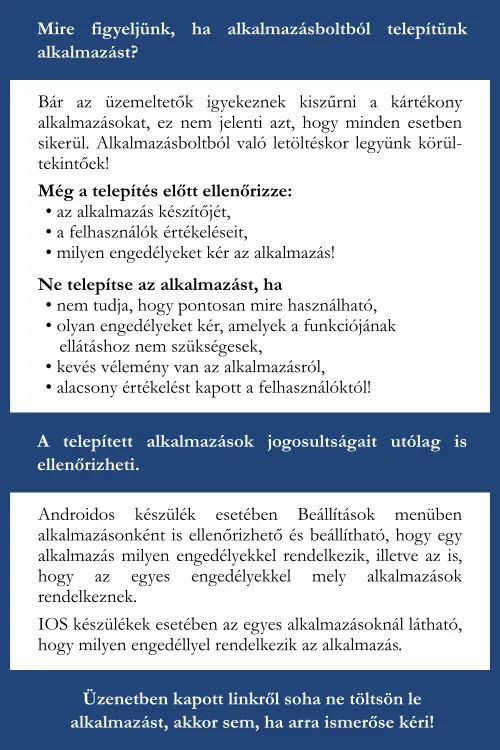 forrás: https://www.facebook.com/internettudatosan/ Zala Megyei Rendőr-főkapitányságBűnmegelőzési Alosztálya